KINO SLOVENSKA BISTRICASPORED KINOPREDSTAV ZA MESEC NOVEMBER 2015Sobota, 5.12., ob 19.00MORILKAakcijska drama (Tajvan, Kitajska, Hong Kong, Francija)I: Qi Shu, Chen Chang, Satoshi Tsumabuki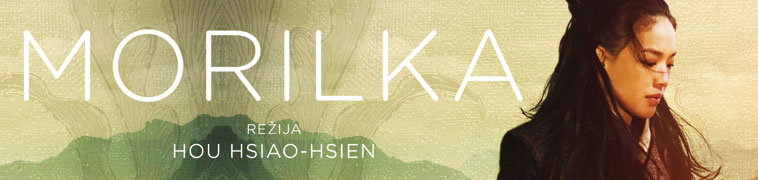 Petek, 11.12., ob 17.00SNOOPY IN CHARLIE BROWN: FILM O ARAŠIDKIHanimirana komična pustolovščina (ZDA)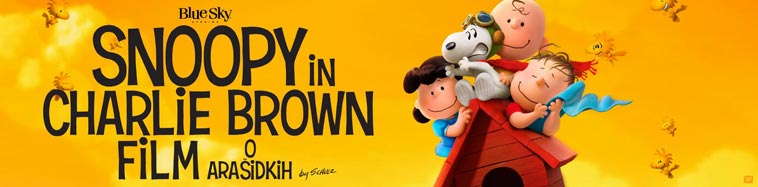 ob 19.00PARKELJ Adam Scott, Toni Collette, Allison Tolman (ZDA)I: Adam Scott, Toni Collette, Allison Tolman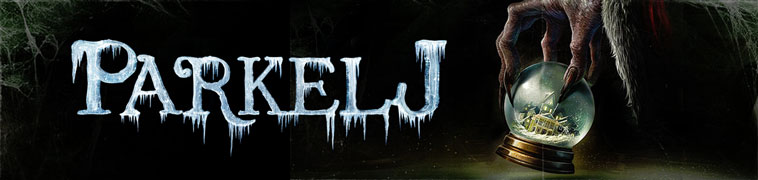 Sobota, 12.12., ob 17.00SNOOPY IN CHARLIE BROWN: FILM O ARAŠIDKIHob 19.00OB MORJUljubezenska drama (ZDA)I: Brad Pitt, Angelina Jolie, Mélanie Laurent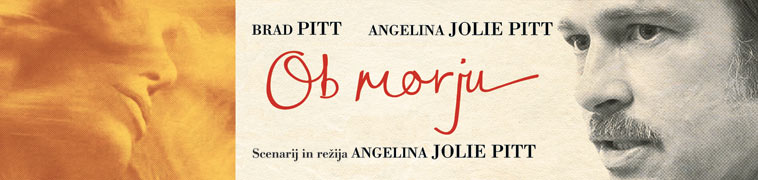 Petek, 18.12., ob 17.00VOJNA ZVEZD: SILA SE PREBUJAakcijski domišljijski spektakel (ZDA)I: Harrison Ford, Mark Hamill, Carrie Fisher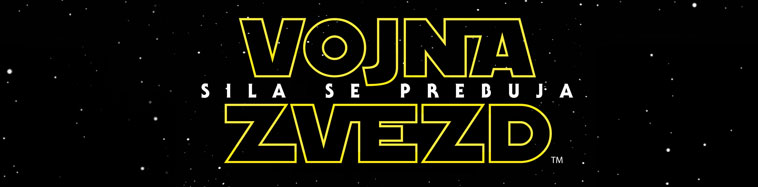 ob 20.00VOJNA ZVEZD: SILA SE PREBUJASobota, 19.12., ob 17.00VOJNA ZVEZD: SILA SE PREBUJAob 20.00VOJNA ZVEZD: SILA SE PREBUJASobota, 26.12., ob 17.00ČARLI REŠI BOŽIČdružinska božična pustolovščina (Kanada)I: Rob Schneider, Tom Arnold, Jennifer Gibson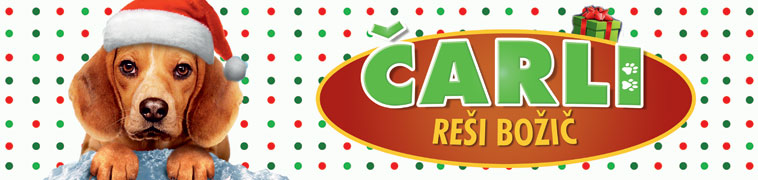 ob 19.00SESTRIkomedija (ZDA)I: Tina Fey, Amy Poehler, John Cena, Maya Rudolph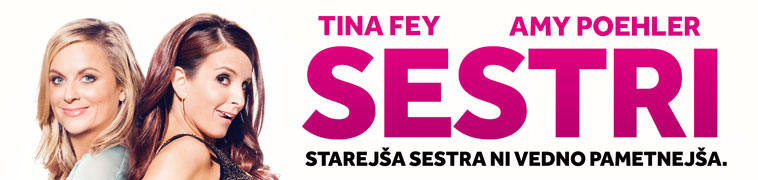 